BIRLA INSTITUTE OF TECHNOLOGY MESRA (RANCHI)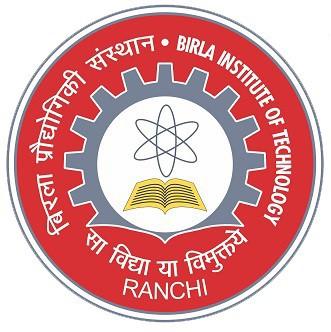 (Deemed to be University u/s 3 of UGC Act 1956)OFF CAMPUS NOIDAA-7, Sector 1, Noida-201301, Uttar Pradesh, India DEPARTMENT OF COMPUTER SCIENCE & ENGINEERINGNOTE:IN CASE OF ANY CLASH OR DISCREPANCY IN TIME TABLE INTIMATE AT THE EARLIEST. KINDLY CHECK NUMBER OF CLASSES WITH CREDIT OF THE SUBJECT.DO NOT SWAP THE CLASS WITHOUT DIRECTOR’S PERMISSION.Time-Table for the Session – Monsoon, W.E.F. 17th August 2020 Time-Table for the Session – Monsoon, W.E.F. 17th August 2020 Time-Table for the Session – Monsoon, W.E.F. 17th August 2020 Time-Table for the Session – Monsoon, W.E.F. 17th August 2020 Time-Table for the Session – Monsoon, W.E.F. 17th August 2020 Time-Table for the Session – Monsoon, W.E.F. 17th August 2020 Time-Table for the Session – Monsoon, W.E.F. 17th August 2020 Time-Table for the Session – Monsoon, W.E.F. 17th August 2020 Time-Table for the Session – Monsoon, W.E.F. 17th August 2020 Time-Table for the Session – Monsoon, W.E.F. 17th August 2020 Time-Table for the Session – Monsoon, W.E.F. 17th August 2020 Time-Table for the Session – Monsoon, W.E.F. 17th August 2020 SMSBatchRoom9:00-10:0010:00-11:0011:00-12:0012:00-13:0013:00-13:3013:30-14:3014:30-15:3015:30-16:3016:30-17:30MONM.TECH-IIIBREAKMONM.TECH-ICS506(CRW)BREAKCS504(SMJ)MONMCA-VCA631(PTS)CA632(VBK)CA603(SMJ)MT116(ILS)BREAKCA639(SMS)CA640(BBS)MONMCA-IIICA503(SGL)CA532(AKS)BREAKCA504(MNA)CA501(SMK)MONMCA-ICA405(SGL)CA403(CRW)CA409(SMS)BREAKMONBCA-VCA301(ANM)CA304(SSR)BREAKCA303(MRM)CA277(PRJ)MONBCA-IIIBREAKCA220(LPJ)CA203(ANJ)MONBCA-ICA101(ANJ)CA104(UMU)BREAKCE101(VBK)CA103( PTS)TTUEM.TECH-IIIIT508(SMS)BREAKCS601(ILS)TTUEM.TECH-ICS501(UMU)IT518(PTS)CA502(MNA)BREAKCS506(CRW)TTUEMCA-VCA603(SMJ)Ca601(ANN)CA605(ILS)BREAKCA640(BBS)CA631(PTS)CA632(VBK)TTUEMCA-IIICA504(MNA)CA503(SGM)CA505(BBS)BREAKMT121(ASP)CA501(SMK)TTUEMCA-ICA411(SSR)CA403(CRW)CA407(AKS)CA409(SMS)BREAKTTUEBCA-VCA277(PRJ)CA320(VBK)CA322(CRW)BREAKTTUEBCA-IIICA220(LPJ)BREAKCA203(ANJ)TTUEBCA-ICA101( ANJ)CA104(UMU)MT124 (SUD)BREAKWEDM.TECH-IIICS601(ILS)BREAKIT508(SMSWEDM.TECH-ICS501(UMU)CA502(MNA)CS504(SMJ)BREAKCS506(CRW)WEDMCA-VCA631(PTS)CA632(VBK)CA601(ANM)BREAKCA639(SMS)MT116(ILS)WEDMCA-IIICA530(PRJ)CA532(AKS)CA503(SGL)BREAKCA504(MNA)CA505(BBS)WEDMCA-ICA405(SGL)CA409(SMS)BREAKMT123(SUD)WEDBCA-VCA304(SSR)CA320(VBK)CA322(CRW)BREAKCA277(PRJ)CA303(MRM)WEDBCA-IIICA220(LPJ)BREAKCA201(SMK)CA203(ANJ)WEDBCA-ICA101(ANJ)MT124 (SUD)CA103( PTS)BREAKTHUM.TECH-IIIIT508(SMS)BREAKCS601(ILS)THUM.TECH-ICA502(MNA)CS501(UMU)BREAKIT518(PTS)CS504(SMJ)THUMCA-VCA605(ILS)CA603(SNJ)MT116(ILS)BREAKCA639(SMS)CA640(BBS)THUMCA-IIICA505(BBS)CA503(SGL)CA530(PRJ)CA532(AKS)BREAKCA501(SMK)THUMCA-ICA403(CRW)MT123(SUD)CA411(SSR)BREAKCA407(AKS)THUBCA-VCA304(SSR)CA320(VBK)CA322(CRW)BREAKCA301(ANM)CA277(PRJ)THUBCA-IIICA201(SMK)BREAKCA203(ANJ)THUBCA-ICE101(VBK)CA103(PTS)BREAKFRIM.TECH-IIIBREAKFRIM.TECH-IBREAKIT518(PTS)FRIMCA-VCA631(PTS)CA632(VBKCA605(ILS)CA603(ANM}BREAKFRIMCA-IIICA504(MNA)MT121(ASP)CA530(PRJ)BREAKCA505(BBS)FRIMCA-ICA407(AKS)CA405(SGS)CA411(SSR)BREAKFRIBCA-VBREAKCA301(ANM)CA303(MRM)FRIBCA-IIICA220(LPJ)BREAKCA201(SMK)FRIBCA-ICA104(UMU)CA103 (PTS)BREAKASP—Dr. Asha PrasadILS—Dr. Ila SahayPRJ—Ms. Pramila JoshiSJK—Mr. Sanjay KumarSUD—Dr. Suparna DuttaAKS—Mr. Anil Kumar SinghLPJ—Ms. Lipika JhaPTS—Ms. Priti SharmaSGL—Ms. Sheetal SehgalVBK—Dr. Vibha KawANJ—Mr. Anurag JoshiMNA—Ms. Muntaha AhmadSSR—Ms. Soma SircarSMK—Ms. Sadhu MallikaSMS—Ms. Seema SharmaANM—Mr. Aruna MalikMRM—Ms. Mrinalini MehtaCRW—MS. Charu WahiSMJ—Dr. Smitha JhaBBS—Dr. Bharat Bhushan SagarCSE Coordinators Computer Science and EngineeringDirectorBIT Mesra, Off Campus Noida